After School Club Activities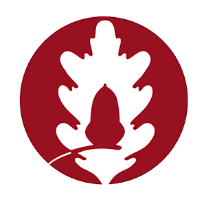 After School Club is a social club where children are encouraged to relax, enjoy time with their friends and participate in fun activities of their choosing.We adapt our activities to suit the interests of the children at ASC. We also change the activities based on the season eg, during the winter, activities will be indoor based.We offer board games, card games and colouring every day in addition to the below. Spring 2023MONDAY Hama Bead MakingCosmic YogaBingo PlaydoughTUESDAY Embroidery & SewingCircus SkillsFilm ClubWEDNESDAY Sculpture / Clay MakingWake & Shake ExerciseFloor Games eg puzzles, lego, bulldog, giant toys THURSDAYCooking ClubPaintingDance eg ballet, street dance, dance off, hip hopFRIDAYArts & Crafts ClubCosmic YogaBook Club